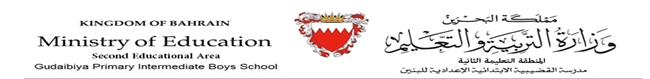 Département de FrançaisProfesseur : Rachdi Abdelmoneem Activité 1 :Sujet : présente-toi en quelques lignes.Le travail de « Osama Mohamed Mohamed Albasyouny »je m'appelle Osama. J'ai 13 an. Je suis Égyptienne. J'habite à manama. Mon père est profeseur de Arabe et ma mère est profeseur de Mathématiques. J'ai un sœur. Elles s'appellent Mariam. J'ai un frère qui s'appellent Mohammed. Il a 18 ans. Il est injénieur.Correction Je m'appelle Osama. J'ai 13 ans. Je suis Égyptien. J'habite à Manama. Mon père est professeur d’ Arabe et ma mère est professeur de Mathématiques. J'ai une sœur. Elle s'appelle Mariam. J'ai un frère qui s'appelle Mohammed. Il a 18 ans. Il est ingénieur. Activité 2 : Le travail de « Jassim  Alyas Jasim Yusuf »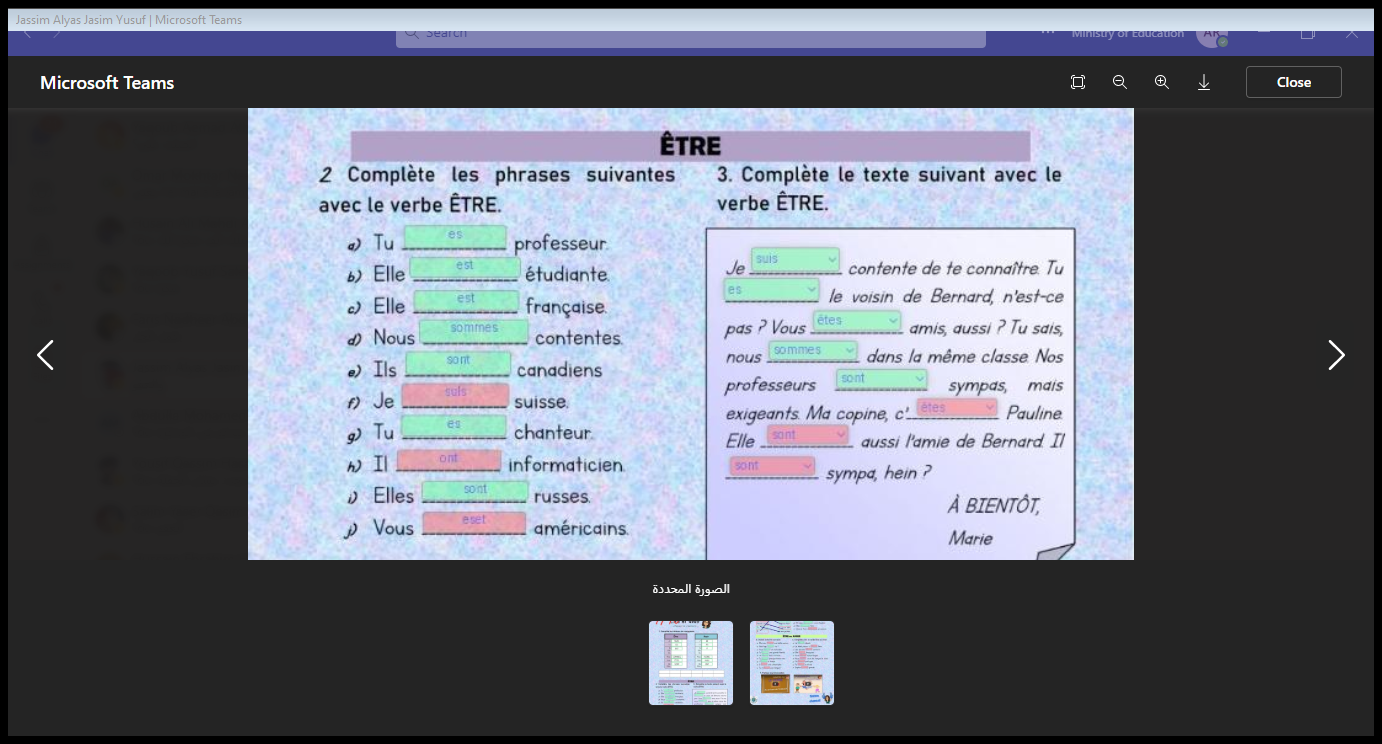 Correction :Exercice 2h/ Il est informaticien.J/ Vous êtes américains.Exercice 3 Ma copine , c’est Pauline.Elle est aussi l’amie de Bernard.Il est sympa. Activité 3 :Complète ce paragraphe par les mots suivants : ma/mon/ mes/sa/son/ses/ta/ton/tes.Le travail de « Sayed Hashim Munir Sayed ».Mon père m’a offert un joli chien. C’est ma chien.Elle a oublié tous mes bijoux à la maison.Je te donne un vélo sans retour. C’est ton vélo.Il a acheté une jolie voiture. Tes voiture est noire.Correction :Mon père m’a offert un joli chien. C’est son chien.Elle a oublié tous ses bijoux à la maison.Je te donne un vélo sans retour. C’est ton vélo.Il a acheté une jolie voiture. Sa voiture est noire. 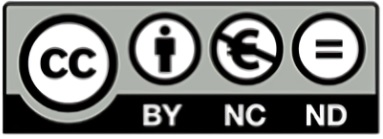 